Welcome to Oak Grove Central Elementary! 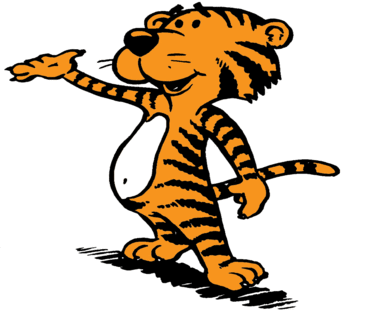 Welcome to 4th grade! We feel blessed to have your child in our homerooms for this year. Here are just a few notes to help you learn about our classrooms. Please leave this page for future reference.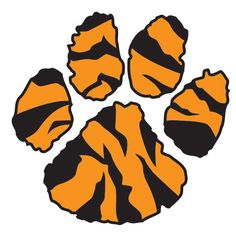 How Do I Contact My Child's Teacher?Mrs. Bailey’s Email: brandy.bailey@dscms.orgMrs. Strawn’s Email: jennifer.strawn@dcsms.orgClass Web Site: Google - Oak Grove Central Elementary School and our nameSchoology: Visit  https://www.desotocountyschools.org/ and click the Clever login box2021-2022 DeSoto County Schools Calendar2021-2022 DeSoto County Schools CalendarAugust 5Student’s First DayPlease arrive by 7:30 am.September 6Labor Day HolidayOctober 11Columbus Day HolidayNovember 22-26Thanksgiving BreakDecember 20 – January 5Christmas BreakJanuary 5Students ReturnJanuary 17Martin Luther King, Jr. HolidayFebruary 18Professional Development DayFebruary 21Presidents’ DayMarch 14 – 18Spring BreakApril 15Good Friday HolidayApril 18Easter HolidayMay 24Students’ Last DayTENTATIVE MAKEUP DAYS:
February 18th, April 18th, May 25th, May 26th and May 27th TENTATIVE MAKEUP DAYS:
February 18th, April 18th, May 25th, May 26th and May 27th Important Scheduling InfoImportant Scheduling InfoImportant Scheduling InfoImportant Scheduling InfoHomeroomACTIVITYLUNCHRECESSBailey Homeroom11:20-12:05 10:30-10:55 10:55-11:15Strawn Homeroom 10:35-11:2011:20-11:45 11:45-12:05